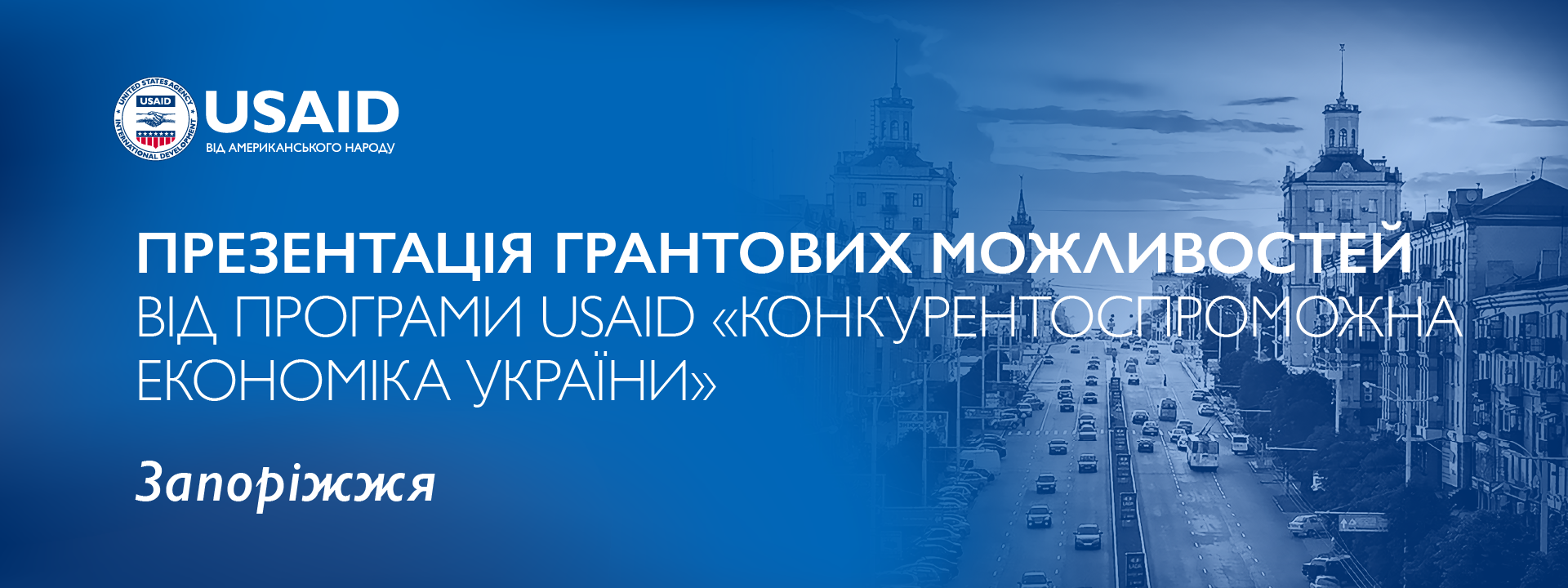  Програма (6 липня) змішаний формат10:00-10:30Вітальні словаОлеся Залуська, Керівниця Програми USAID «Конкурентоспроможна економіка України» (або її заступниця Тетяна Грищенко)Андрій П’ятницький, Заступник міського голови м.Запоріжжя з питань діяльності виконавчих органів владиМаксим Кучеренко, начальник управління розвитку підприємництва, регуляторної політики та торгівлі Департаменту економічного розвитку і торгівлі Запорізької ОДАОлександр Головко, Президент ЗОСПП(р) “Потенціал” Андрій Куц, Віцепрезидент Запорізької ТПП Сесія IГрантові можливості для малого та середнього бізнесу10:30 - 11:30Арсеній Положій, Радник з питань регіональної конкурентоспроможності Програми USAID «Конкурентоспроможна економіка України» (онлайн)Кирило Красносельский, Директор ТОВ «Тріада-Зварювання» (онлайн)Артем Геращенко, Директор з продажів  ТОВ ‘GFS’  Питання-відповідіМодератор: Андрій Куц, Віцепрезидент Запорізької ТППСесія ІІФіксація та оцінка збитків для МСП Запорізької області в рамках Програм і проєктів USAID 11:30 - 12:30Дмитро Антонюк, Віцепрезидент Запорізької ТППСергій Курбах, Керівник напряму земельної реформи Програми USAID Агро  Питання-відповідіМодератор: Дмитро Антонюк, Віцепрезидент Запорізької ТПП 